§1814.  Excessive and erroneous collections1.  Tax liability.  Whenever the tax collected by a retailer for any period exceeds that provided by law, whether the excess is attributable to the collection of tax on exempt or nontaxable transactions or erroneous computation, the total amount collected, excluding only that portion of the excess that has been returned or credited to the person or persons from whom it was collected, constitutes a tax liability of the retailer that must be reported and paid at the time and in the manner provided by sections 1951‑A and 1952.[PL 2003, c. 390, §11 (AMD).]2.  Tax liability subject to assessment, collection and enforcement.  The tax liability specified in subsection 1 is subject to assessment, collection and enforcement by the assessor in the manner provided in chapters 7 and 211 to 225.[PL 2017, c. 170, Pt. C, §7 (AMD).]3.  Refund.  Any such amount which has been paid by or collected from a retailer shall be refunded by the State Tax Assessor to the retailer in accordance with section 2011 only upon submission of proof to the satisfaction of the State Tax Assessor that the amount has been returned or credited to the person or persons from whom it was originally collected.  In such cases, interest shall be paid by the State Tax Assessor only upon proof that interest was included in the repayment by the retailer to that person or persons.[PL 1987, c. 772, §23 (AMD).]SECTION HISTORYPL 1977, c. 316, §1 (NEW). PL 1979, c. 378, §9 (AMD). PL 1987, c. 772, §23 (AMD). PL 2003, c. 390, §11 (AMD). PL 2017, c. 170, Pt. C, §7 (AMD). The State of Maine claims a copyright in its codified statutes. If you intend to republish this material, we require that you include the following disclaimer in your publication:All copyrights and other rights to statutory text are reserved by the State of Maine. The text included in this publication reflects changes made through the First Regular and First Special Session of the 131st Maine Legislature and is current through November 1, 2023
                    . The text is subject to change without notice. It is a version that has not been officially certified by the Secretary of State. Refer to the Maine Revised Statutes Annotated and supplements for certified text.
                The Office of the Revisor of Statutes also requests that you send us one copy of any statutory publication you may produce. Our goal is not to restrict publishing activity, but to keep track of who is publishing what, to identify any needless duplication and to preserve the State's copyright rights.PLEASE NOTE: The Revisor's Office cannot perform research for or provide legal advice or interpretation of Maine law to the public. If you need legal assistance, please contact a qualified attorney.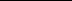 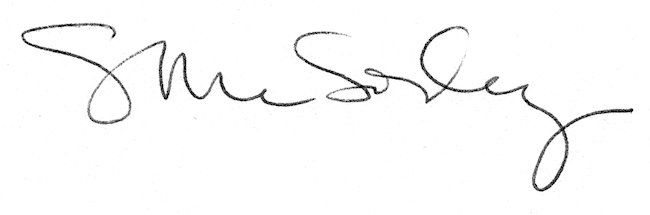 